DIRECCION ACADEMICA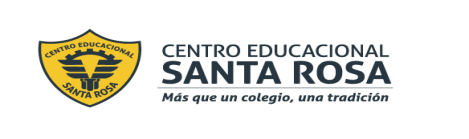 Departamento de Lengua y LiteraturaRespeto – Responsabilidad – Tolerancia – ResilienciaCompleta el cuadro DESARROLLO:¿Qué quiere decir el autor del texto con el enunciado: “La unión hace fuerte a los débiles, y la división convierte en débiles a los fuertes”¿Qué actitud caracteriza al padre? Fundamenta tu respuestaEn el relato anterior se expone el “AMOR PATERNAL” como motivo o tema central. Explica o fundamenta sobre élDe acuerdo al contexto en el que se encuentra la palabra  “haz”, busca el significado y luego redacta una oración donde se utilice la misma(no copies, inventa/crea) ¿Qué dilema o problema enfrenta el viejo labrador? Y ¿Cómo lo soluciona?¿Crees que el viejo labrador podría ser considerado un héroe? Fundamenta¿Qué características crees debe tener un héroe y su contrario, el villano? Completa el cuadro que te presentamos a continuación(características positivas y/o negativas)Identifica en el siguiente cuadro, qué personajes podríamos clasificarlos como héroes y villanosNARRADOROMNISCIENTE  3ra personaPERSONAJESProtagonista: ANCIANO LABRADORSecundarios: LOS TRES HIJOSACONTECIMIENTOLA ENEMISTAD DE LOS TRES HIJOS/EL DESEO DEL PADRE DE ENSEÑAR A SUS HIJOS A ESTAR UNIDOSAMBIENTEEN UN CAMPOTIPO DE TEXTOFÁBULADEBEMOS SER FUERTES PARA ENFRENTARNOS A LAS ADVERSIDADES O PROBLEMAS QUE NOS AQUEJAN Y BUSCAR AYUDA SI LA NECESITAMOS; NO SER MALAS PERSONAS, NO ACTUAR MAL ANTE NADA NI NADIESABIDURÍA y CONOCIMIETO DE LA VIDA, EXPERIENCIA QUE LE DAN LOS AÑOSES UN ANCIANO y LAS PERSONASMATORES TIENEN EXPERIENCIA Y LA TRANSMITEN A LAS NUEVAS GENERACIONESEL PADRE AMA A SUS HIJOS Y NO QUIERE QUE ESTEN ENEMISTADOS, ADEMÁS LES ENSEÑA Y TRASPASA SU SABIDURÍA; POR OTRO LADO NINGUN PADRE O MADRE QUIERE HACER NI VER SUFRIR A SUS HIJOSDefinición de “HAZ”OraciónATADO/MAOJO DE HIERBA,LEÑA O RAMASLE LABRIEGO CORTÓ UN HAZ DE TRIGOEL NIÑO FUE AL CAMPOR Y TRAJO UN HAZ DE RAMAS PARA HACER EL FUEGOEL JOVEN LLEVABA UN HAZ DE ROSAS A SU NOVIAQUE SUS HIJOS ESTÁN ENEMISTADOS.HACE QUE BUSQUEN MANOJOS DE RAMAS Y TRATEN DE ROMPERLAS , COMO NO PUEDEN HACERLO, LES HACE VER QUE LA UNIÓN NUNCA LOS VENCERALO QUE RESPONDAS ESTÁ CORRECTO, SÓLO DEBES PREOCUPARTE QUE ESTÉ BIEN REDACTADO, EXPLIQUES BIEN LO QUE QUIERES DECIRPERSONAJECARACTERÍSTICASHÉROE VALIENTE, DE BUENOS SENTIMIENTOS, GENEROSO, CONSECUENTE CON SUS ACTOS, FUERTE, CONSIDERADO, INTELIGENTE, SOLIDARIOVILLANOMESQUINO, VIL, PERVERSO, HÁBIL(A VECES), FUERTE(A VECES), CONSTANTE FINGE SER BUENA PERSONAPERSONAJEHEROE o VILLANOHEROE o VILLANO(1) 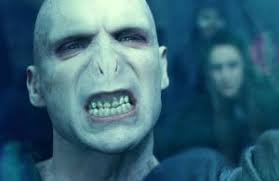 VILLANO(4) 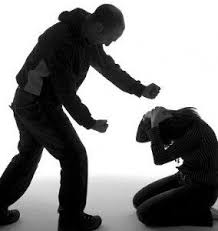 VILLANO(MALTRATADOR)(2)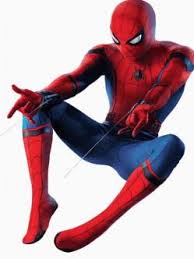 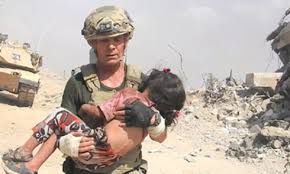 HÉROE(5) 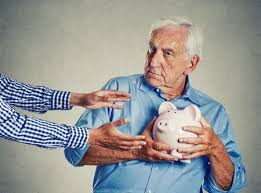 HÉROE(3)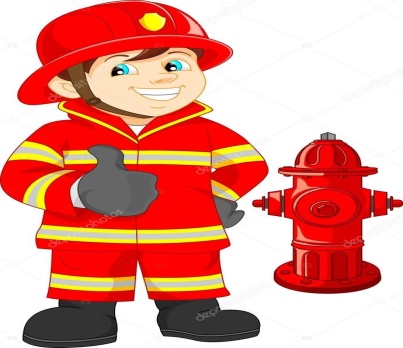 HÉROE(6) VILLANO(AVARO)